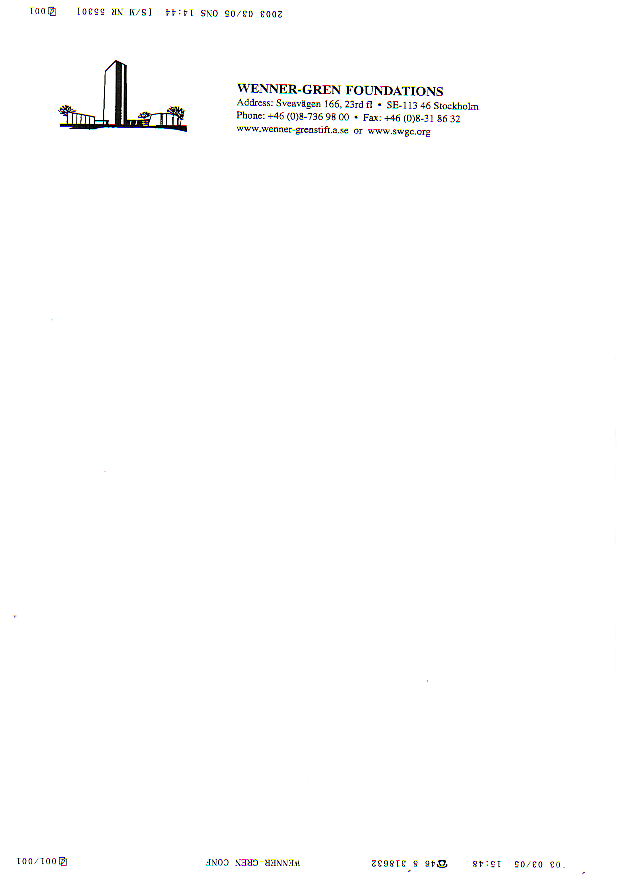 Wenner-Gren Stiftelserna	Sveavägen 166, 23 tr	113 46 Stockholm	Tel: 08-736 98 00Observera att i samband med (första) rekvisition ska stipendiatens svenska kontouppgifter för utbetalning registreras i ansökningsportalen. Logga in i portalen, välj aktuellt anslag och klicka ”Registrera betalningsmottagare”.RekvisitionsblankettRekvisitionsblankettTyp av stipendium:Wenner-Gren FellowWenner-Gren FellowKontraktsnr:Namn på stipendiat:Tidsperiod som utbetalningen gäller:Namn och födelsedatum på eventuella medföljande som helt saknar inkomst/bidragNamn och födelsedatum på eventuella medföljande som helt saknar inkomst/bidragNamn på partner:Namn på barn 1 (under 18 år):Namn på barn 2 (under 18 år):Namn på barn 3 (under 18 år)Härmed intygas att informationen ovan är korrektUnderskrift stipendiat:Datum:Kontaktuppgifter (bostad) i utlandet:E-mail:Tele: